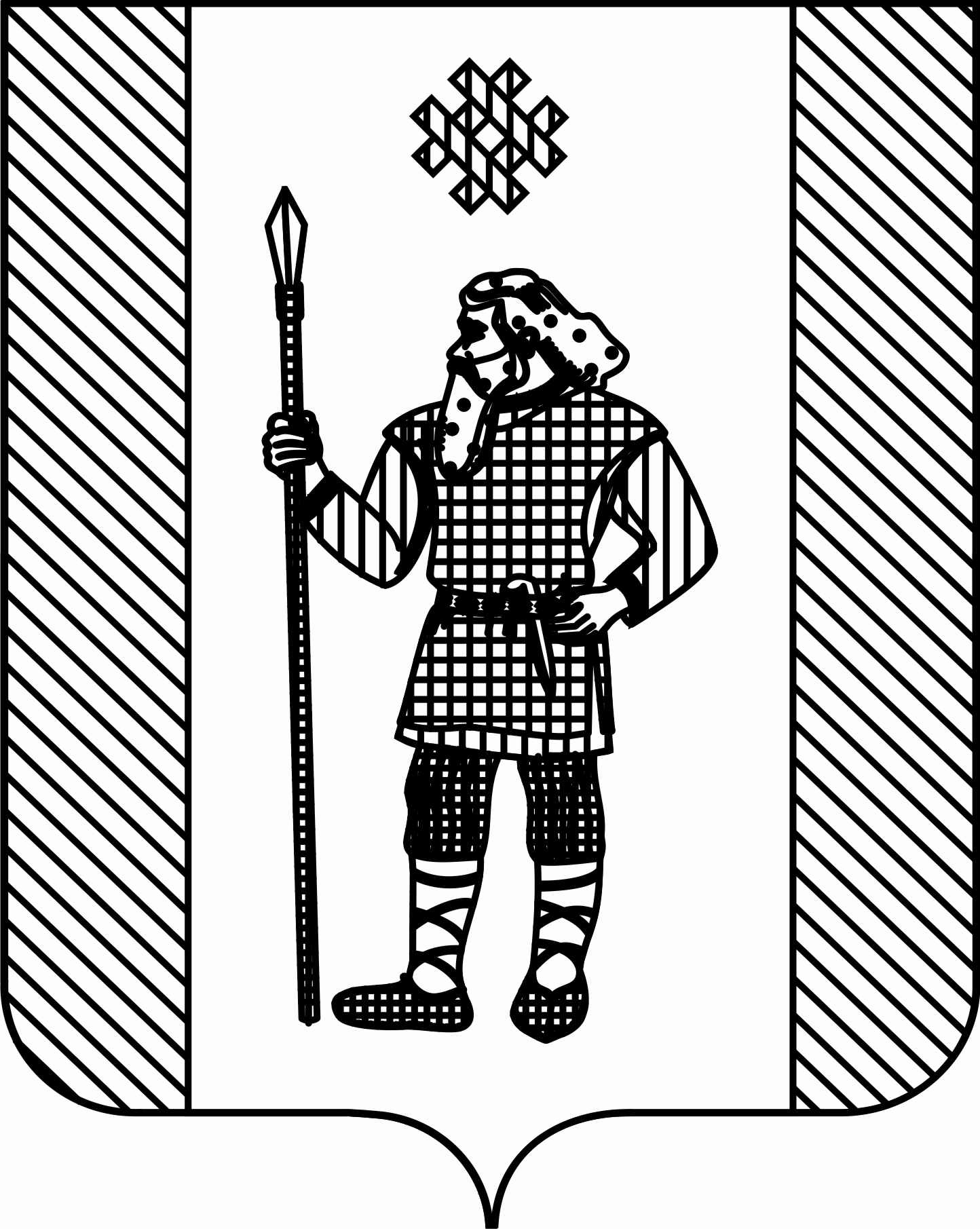 П О С Т А Н О В Л Е Н И ЕАДМИНИСТРАЦИИ КУДЫМКАРСКОГО МУНИЦИПАЛЬНОГО ОКРУГАПЕРМСКОГО КРАЯ  16.05.2022                                                                       СЭД-260-01-06-863В связи с кадровыми изменениями администрация Кудымкарского муниципального округа Пермского краяПОСТАНОВЛЯЕТ:1.	Внести в Состав комиссии по бесплатному предоставлению земельных участков в собственность многодетным семьям на территории Кудымкарского муниципального округа Пермского края, утвержденный постановлением администрации Кудымкарского муниципального округа Пермского края от 28.12.2020 № СЭД-260-01-06-467 «Об утверждении Положения о порядке учета многодетных семей в целях предоставления бесплатно в собственность земельных участков на территории Кудымкарского муниципального округа Пермского края и Положения о порядке формирования перечня и альтернативного перечня земельных участков, предназначенных для предоставления многодетным семьям на территории Кудымкарского муниципального округа Пермского края (в редакции от 13.05.2021 № СЭД-260-01-06-719, от 20.01.2022 № СЭД-260-01-06-77), следующие изменения:1.1.	позицию:«Подшивалова Екатерина Семеновна – заведующий сектора по земельным отношениям Комитета по управлению муниципальным имуществом администрации Кудымкарского муниципального округа Пермского края, секретарь комиссии» изложить в следующей редакции: «Серова Елена Ивановна – главный специалист по земельным отношениям Комитета по управлению муниципальным имуществом администрации Кудымкарского муниципального округа Пермского края, секретарь комиссии»;1.2.	позицию:«Фролов Андрей Геннадьевич – председатель Комитета по управлению муниципальным имуществом администрации Кудымкарского муниципального округа Пермского края, заместитель председателя комиссии»изложить в следующей редакции: «Подшивалова Екатерина Семеновна – временно исполняющий обязанности председателя Комитета по управлению муниципальным имуществом администрации Кудымкарского муниципального округа Пермского края, заместитель председателя комиссии».2.	Настоящее постановление вступает в силу после его официального опубликования в газете «Иньвенский край».И.п. главы муниципального округа – главы администрации Кудымкарского муниципального округа Пермского края		    		       	  С.А. Коновалова